ФормаПАСПОРТ СПЕЦИАЛИСТА8. Гражданство Кыргызская РеспубликаОбразование высшее1. наименование вуза, где учился КНУ им.Ж.Баласагына2. год окончания вуза 2000 – Юриспруденция; Место работы в настоящее время1. Государство Кыргызская Республика2. Организация кафедра Гражданского, трудового и экологического права Юридического факультета КНУ им.Ж.Баласагына3. Должность доцентНаличие ученой степени1. Степень (К) кандидат юридических наукОтрасль наук юридическаяШифр специальности (по номенклатуре научных работников) 12.00.05Дата присуждения 27 октября  2016г.2. Степень (Д) ____________________________________________________________________Отрасль наук ____________________________________________________________________Шифр специальности (по номенклатуре научных работников) ___________________________Дата присуждения ________________________________________________________________Наличие ученых званий1. Ученое звание (доцент/снс) ______________________________________________________Специальность __________________________________________________________________Дата присвоения _________________________________________________________________2. Ученое звание (профессор) ______________________________________________________Специальность __________________________________________________________________Дата присвоения _________________________________________________________________Наличие академических званий1. Звание _____________________________ Академия _________________________________2. Звание _____________________________ Академия _________________________________1. Количество публикаций _______21 статей___ в т.ч. научных  21_______________________монографий ____1_________________, учебно-методических ___________________открытий ___________________________, изобретений ________________________________Научные труды:1.Субъекты и основные принципы международно-правового регулирования труда. / Науч. журнал Актуальные проб. гос. и права ст.5-9/г.Бишкек2. Предмет и метод современного трудового права/Вестник Академии МВД КР им. Генерал-майора милиции Алиева Э.А.3.Формирование и развитие системы социальной защиты в КР на современном этапе/ Вестник Академии МВД КР им. Генерал-майора милиции Алиева Э.А.Основные: шифр научной специальности __12.00.05___________________________________1. ______________________________________________________________________________2. ______________________________________________________________________________3. ______________________________________________________________________________Основные смежные: шифр научной специальности _______12.00.01_____________________________1. ______________________________________________________________________________2. ______________________________________________________________________________3. ______________________________________________________________________________Дополнительные смежные: шифр научной специальности ______________________________1. ______________________________________________________________________________2. ______________________________________________________________________________3. ______________________________________________________________________________Дата заполнения "12" января 2023 г.ПодписьПримечание: при заполнении не использовать сокращения.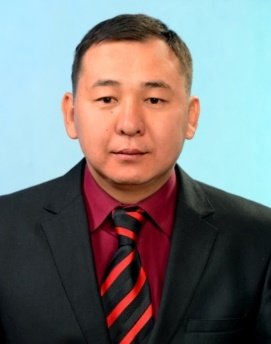 1. Фамилия Андашев2. Имя Улан3. Отчество  Турдубекович4. Пол мужской5. Дата рождения 30.05.19766. Место рождения г. Бишкек7. Национальность кыргыз